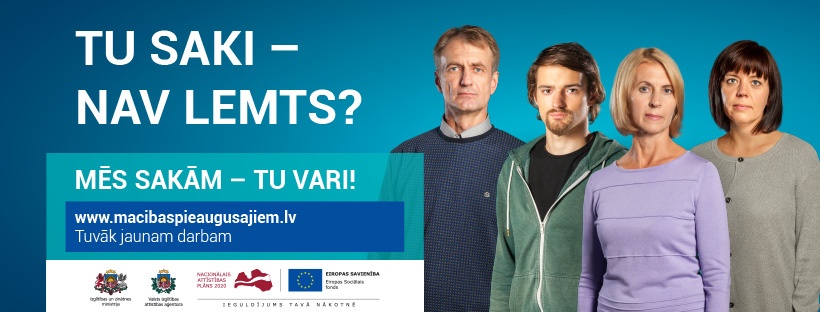 NĀC MĀCĪTIES CĒSU TEHNOLOĢIJU UN DIZAINA VIDUSSKOLĀ!Neformālās izglītības programmas 3. kārta* mācību maksu 90% apmērā sedz ES fondi un valsts, 10% ir strādājošā līdzmaksājums. Nodarbinātajiem ar maznodrošinātās vai trūcīgas personas statusu mācības ir bez maksas.KAS VAR PIETEIKTIESstrādājošie: vecumā no 25 gadiem līdz neierobežotam vecumam ar pabeigtu vai nepabeigtu izglītībupriekšrocības uzņemšanā sociālā riska nodarbinātajiem, ja būs augsts pieteikumu skaits: vecumā no 45 gadiem, kas strādā profesiju klasifikatora 5., 7., 8. un 9. pamatgrupu profesiju grupās:  pakalpojumu un tirdzniecības darbiniekikvalificēti strādnieki un amatniekiiekārtu un mašīnu operatori un izstrādājumu montierivienkāršajās profesijās strādājošievecumā no 50 gadiem, kas saņēmuši rekomendāciju mācībām NVA projektā "Atbalsts ilgākam darba mūžam"bēgļiem un personām ar alternatīvo statusuPIEEJAMAIS ATBALSTSpieaugušo izglītības koordinatora konsultācija sadarbības pašvaldībāskarjeras konsultanta konsultācija tuvākajā NVA filiālēasistenta vai surdotulka izmaksu kompensācija strādājošajiem ar invaliditātiatbalsts reģionālajai mobilitātei strādājošajiem ar maznodrošinātas vai trūcīgas personas statusuPieteikšanās no 15.AUGUSTA līdz 17.SEPTEMBRIM! Dokumentu iesniegšana: Cēsu Tehnoloģiju un Dizaina vidusskolā, Valmieras ielā 19,3.stāvā katru darbdienu no plkst 9:00 -15:00, vai citā laikā sazināties pa tel 29415137Tālrunis un e-pasts uzziņām: e-pasts: lietvedība@ctdv.lv, projekti@ctdv.lv, T. 29415137; 29631696pa Dokumentu pieņemšana iespējama arī elektroniski:personām jāaizpilda pieteikums, jāparaksta (obligāti!!) un kā e-pasta pielikums (skenēts vai kā fotogrāfija) jānosūta izglītības iestādei;personām jāaizpilda pieteikums, jāparaksta ar drošu elektronisko parakstu un kā e-pasta pielikums jānosūta izglītības iestādei. jos konkursos, prakses uzņēmos un praksē ārzemēs,Izglītības programmaIepriekšējā izglītībaMācību ilgumsGrupas lielumsNorises laikiKopējā mācību maksa*Līdzmaksā-jums 10%*Mēbeļu restaurācijaBez ierobežojuma1 mēnesis (40 h)8 - 12 personassestdienās:9:00 – 16:20180:00EEUR18:00 EURKoka izstrādājumu dizains, restaurācija(koka logi, durvis un ēkas)Bez ierobežojuma1,5 mēneši (60 h)6 - 10 personassestdienās:9:00 – 16:20270,00 EUR27,00 EURAgile un Scrum projektu vadībaDalībniekiem ir nepieciešamas izpratne par projektu vadību1 mēnesis (32 h)8 - 15 personassestdienās:9:00 – 16:20144,00 EUR14,40 EURDatu analīze, pārskatu sagatavošana un datu koplietošanaPamatiemaņas darbā ar datoru un tabulu dokumentu izveidi1,1 mēnesis (40 h)8 - 15 personassestdienās:9:00 – 16:20180,00 EUR18,00 EURDigitālais mārketingsDalībniekiem ir nepieciešamas izpratne par mārketinga lomu uzņēmumā1,1 mēnesis (40h)8 - 15 personassestdienās:9:00 – 16:20180,00 EUR18,00 EURGoogle Adwords kampaņu organizēšanaDalībniekiem ir nepieciešamas iemaņas darbam ar datoru un  interneta vietnēm.1 mēnesis(32 h)8 - 15 personassestdienās:9:00 – 16:20144:00EUR14,40 EUR